PAŽLJIVO ČITAJ I RIJEŠI ZADATKE!1. IMENUJ NACRTANE VRSTE CRTA!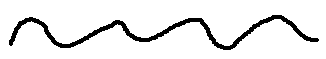 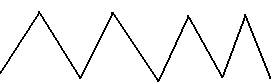 ______________________________           _____________________________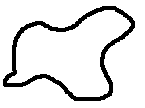 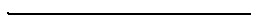 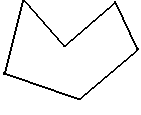 ______________________   _________________________   _________________2. NACRTAJ DUŽINU AB !3. NACRTAJ DUŽINU GH I DUŽINU MN, ALI TAKO DA SE SIJEKU U JEDNOJ TOČKI. OZNAČI TO SJECIŠTE.4.  ISPIŠI DUŽINE KOJE VIDIŠ NA CRTEŽU.  _________________________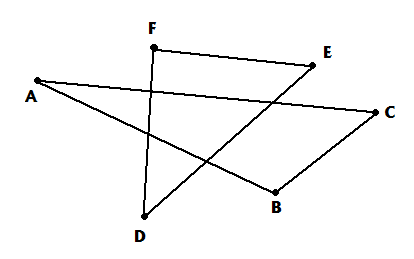 									     _________________________									OZNAČI I IMENUJ TOČKE U 									KOJIMA SE SJEKU NEKE 										DUŽINE. 5. Imenuj likove na slici:6. Dopuni rečenice:Kvadrat ima _______________stranice, _____________vrha.Pravokutnik ima _______________stranice, _____________vrha.Trokut ima _______________stranice, _____________vrha.7. Što je zajedničko pravokutniku i kvadratu?8. Označi slovima vrhove trokuta.9.  Spoji točke ravnim crtama. Koji si lik dobio/ dobila?				X				X				X				X